Drodzy RodzicePoniżej zamieszczam  materiały do pracy z dziećmi uczęszczającymi na zajęcia rewalidacyjne  i z terapii pedagogicznej. Pamiętajcie Państwo, że są to propozycje, w warunkach domowych możecie wykonać je w dowolnym czasie, mając przede wszystkim na uwadze dobro sowich dzieci oraz ich możliwości.Życzę udanej zabawy oraz miłego spędzenia czasu RAZEM.Gdzie jest jajko?Pobawcie się  w umieszczanie jajka w różnych miejscach – zadaniem dziecka jest określenie gdzie leży jajko  (na górnej półce, pod stołem, za kwiatkiem…). W drugiej wersji dziecko kładzie jajko wg instrukcji słownej np. połóż jajko obok…; za…; pod… itp.gry interaktywne:Ćwiczenie Pamięcihttps://view.genial.ly/5e838013260c290e3978bb1bĆwiczenie spostrzegawczościhttps://view.genial.ly/5e85e2ffba81d90dfb392f01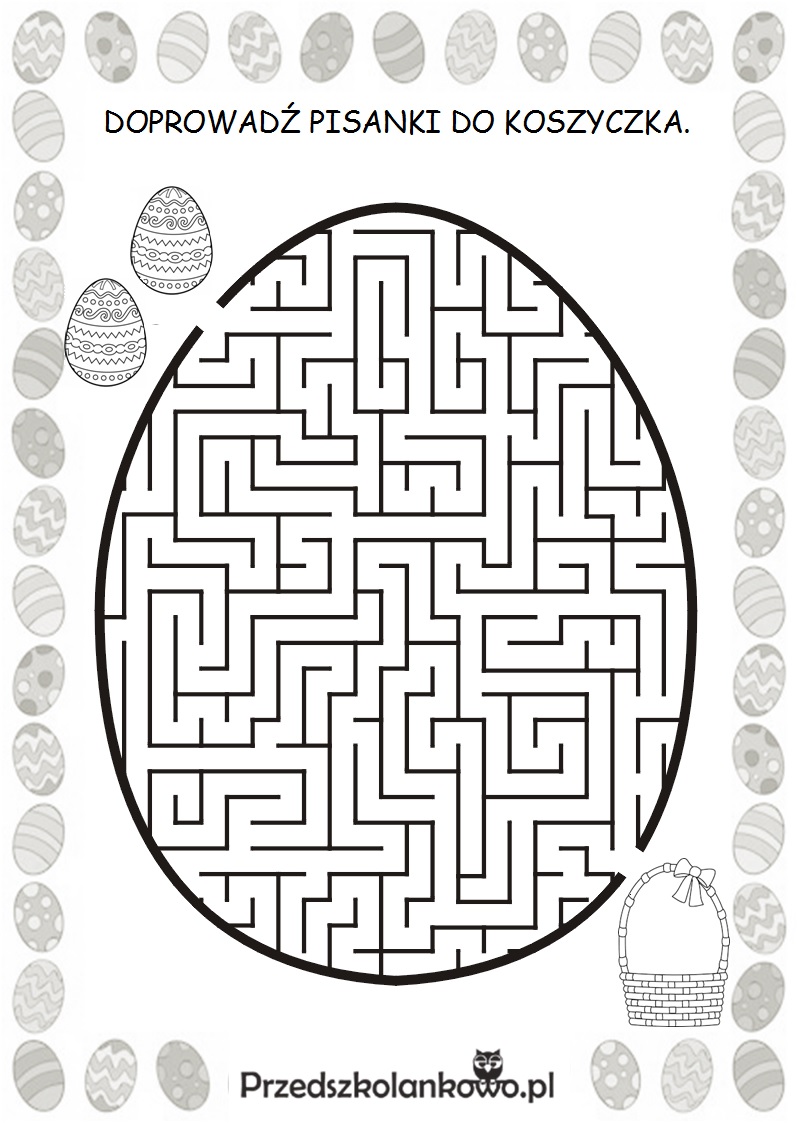 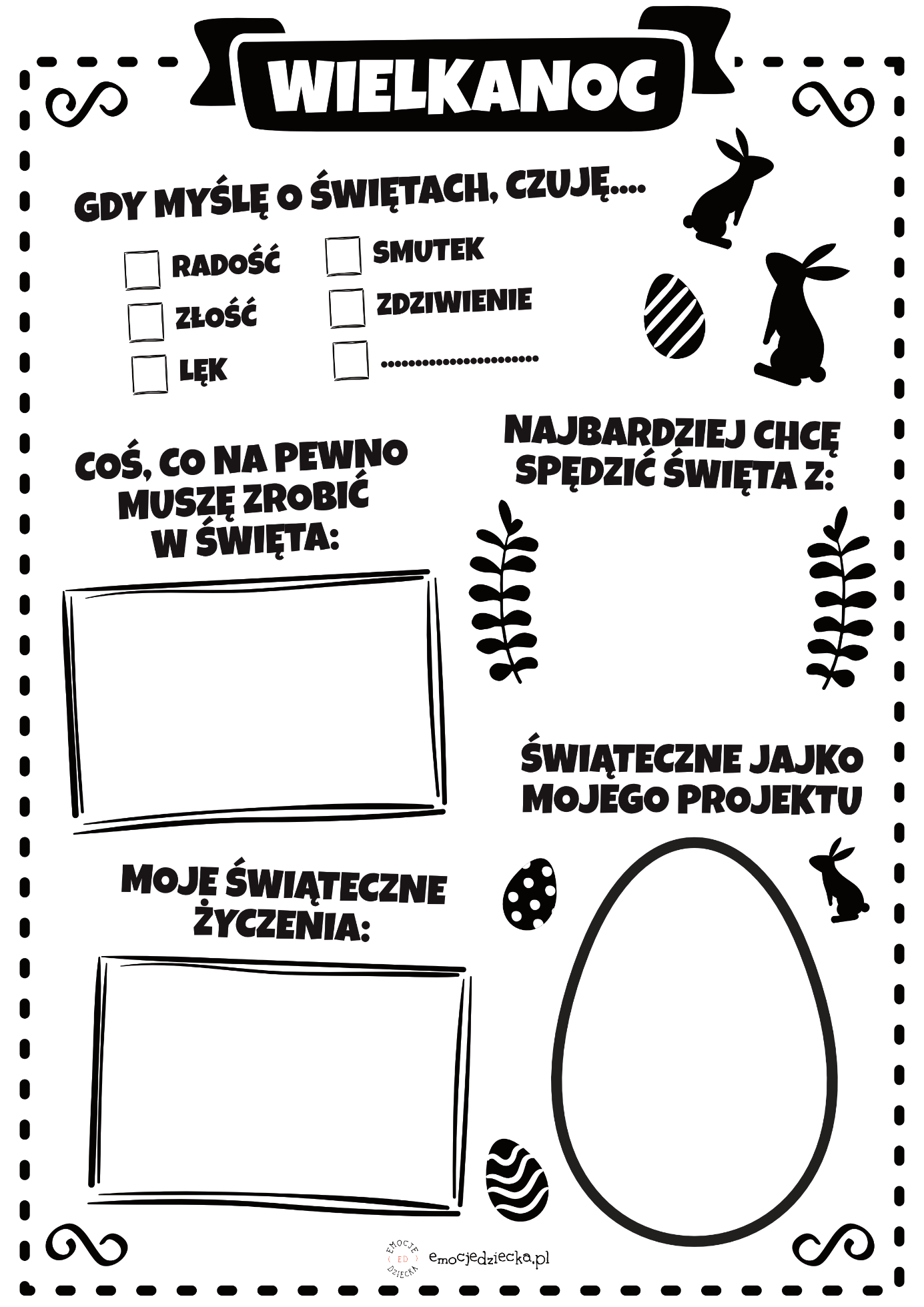 